В соответствии с федеральными законами «О животном мире», «Об охоте и о сохранении охотничьих ресурсов и о внесении изменений в отдельные законодательные акты Российской Федерации», приказом Министерства природных ресурсов и экологии Российской Федерации от 27.11.2020 № 981 «Об утверждении Порядка подготовки, принятия документа об утверждении лимита добычи охотничьих ресурсов, внесения в него изменений и требований к его содержанию и составу», на основании заключения экспертной комиссии государственной экологической экспертизы проекта лимита добычи и квот добычи охотничьих ресурсов по Смоленской области на период с 1 августа 2021 года по 1 августа 
2022 года от 31.05.2021 № 1/Э и письма Министерства природных ресурсов и экологии Российской Федерации от 01.07.2021 № 04-29-29/18958 п о с т а н о в л я ю:1. Утвердить объем добычи на период с 1 августа 2021 года до 1 августа    2022 года следующих видов охотничьих ресурсов: - лось – 2 123 особи;- европейская косуля – 826 особей;- благородный олень – 687 особей;- рысь – 4 особи;- медведь бурый – 310 особей;- лань – 22 особи;- пятнистый олень – 29 особей.2. Распределить квоты добычи охотничьих ресурсов на период с 1 августа 2021 года до 1 августа 2022 года между юридическими лицами и индивидуальными предпринимателями согласно приложениям № 1 – 7. 3. Контроль за исполнением настоящего Указа возложить на заместителя начальника Департамента Смоленской области по охране, контролю и регулированию использования лесного хозяйства, объектов животного мира и среды их обитания Е.А. Смолякова.                                                                                                         А.В. Островский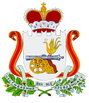 У  К  А  ЗГУБЕРНАТОРА СМОЛЕНСКОЙ ОБЛАСТИот  21.07.2021  № 79   О лимитах добычи охотничьих ресурсов на период с 1 августа 2021 года до 1 августа 2022 года на территории Смоленской области 